Name:Block:										Timeline ActivityTeacher:Part 1 – Define the following vocabulary words.Timeline-B.C.E.-C.E-Part 2 – Sample from the board.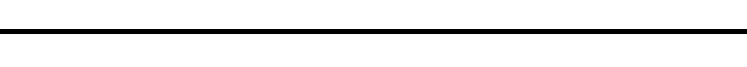 Part 3 - Why is it impossible to have a negative date on a timeline?Is there a year “0”?Part 4 – Label the following on the timeline below with the following parts:Timeline title B.C.E.C.E.Mark 500 year intervals500 B.C.E Pizza was invented1 C.E. Jesus was born1000 C.E. Neptune was discovered1500 C.E. First woman to sail around the world1800 C.E. The color pink was createdUse your textbook to add at least five dates to your timeline